КОЛОБАНГА 8-11 классы ИЗГОТОВЛЕНИЕ СЛЕПКОВ Видео  https://disk.yandex.ru/d/KcHUQGdThazsFA?uid=824160594 1 этап: ПРИГОТОВЛЕНИЕ СОЛЁНОГО ТЕСТА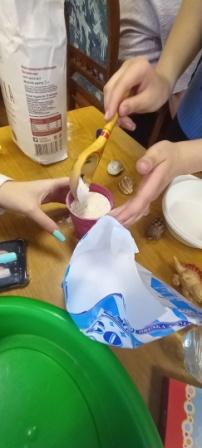 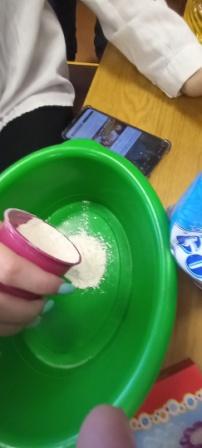 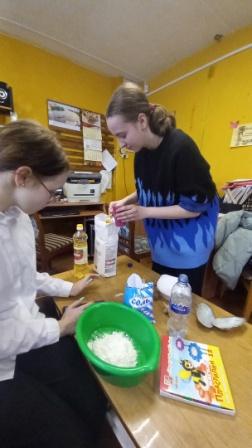 2 этап: ТЩАТЕЛЬНАЯ ПОДГОТОВКА  СОЛЁНОГО ТЕСТА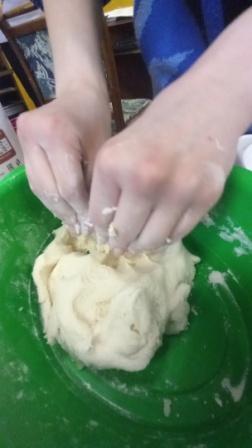 3 этап: ИЗГОТОВЛЕНИЕ СЛЕПКОВ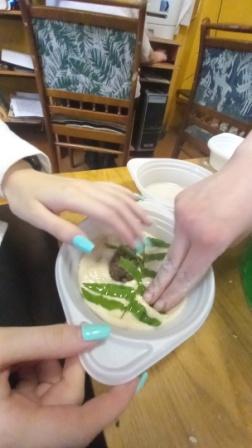 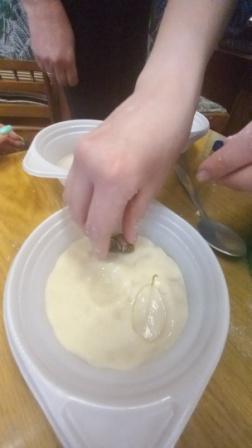 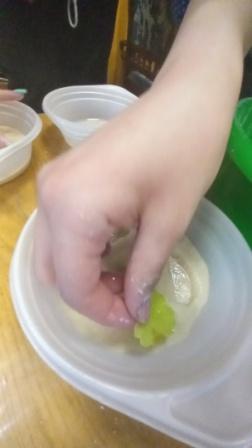 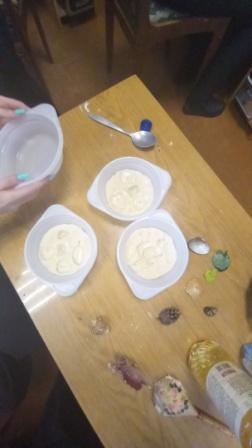 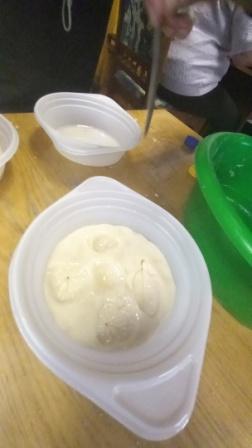 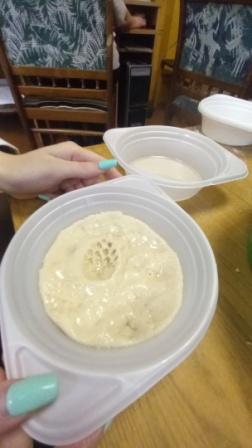 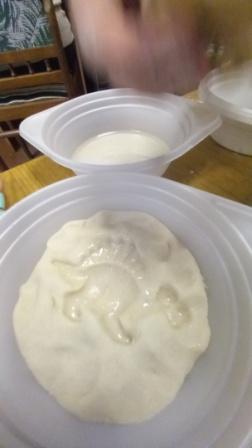 